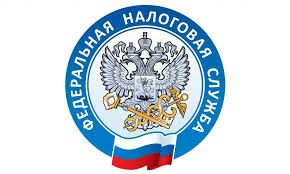                         НАЛОГОВАЯ СЛУЖБА                     ИНФОРМИРУЕТДля предоставления льготы по налогу на имущество физических лиц гараж может определяться по адресу    Для ряда категорий налогоплательщиков (пенсионеры, инвалиды I и II групп, ветераны боевых действий и т.д.) НК РФ предусматривает льготу, освобождающую от уплаты налога на имущество физических лиц за один гараж, не используемый в предпринимательской деятельности.    Вид объекта «гараж» может определяться налоговыми органами как на основании сведений Единого государственного реестра недвижимости, представленных органами Росреестра, так и исходя из официально присвоенного ему адреса с указанием номера гаража.    Так, правила присвоения, изменения и аннулирования адресов устанавливают, что адрес объекта недвижимости должен отвечать требованиям легитимности. Присвоение адреса осуществляется в том числе уполномоченными органами местного самоуправления на основании характеристик объекта в предусмотренных правилами случаях.    Приказ Минфина России от 05.11.2015 № 171н допускает присвоение адреса с указанием идентификационного элемента объекта адресации – «гараж» для соответствующих зданий и нежилых помещений.    Таким образом, если объекту недвижимости в соответствии с правилами присвоен адрес с указанием элемента объекта адресации – «гараж», то и для целей налогообложения (включая предоставление налоговой льготы) вышеуказанный объект признается гаражом.     https://www.nalog.gov.ru/rn77/news/activities_fts/12296778/